Camp nazionale Teamgym, Mini Tramp, Tumbling per tecnici e ginnasti/e.* Corso di orientamento per TECNICI di ogni LIVELLO La FISAC in collaborazione con l’Accademia Acrobatica, organizza come ormai consuetudine annuale durante le festività Natalizie, un periodo di allenamento ed aggiornamento per le discipline sopra citate. Saranno trattati elementi a richiesta dei partecipanti e verranno illustrati e provati gli elementi dei nuovi programmi tecnici 2020.La Direzione del Camp sarà affidata al Prof. Ciavolella Giampaolo, Responsabile Tecnico Nazionale e selezionatore delle squadre nazionali FISAC.PERIODO :	da Venerdì 27 a Lunedì 30 Dicembre 2019LOCALITA’:	Palestra “Circus” Accademia Acrobatica - CesenaticoORARI Indicativi :		mattina 	dalle ore 09.30 alle ore 12.00				pomeriggio	dalle ore 15.30 alle ore 18.00Gli orari potranno subire variazioni in relazione al numero e/o al livello tecnico dei partecipanti.ATTREZZATURE : 	Minitramps come da specifiche UEG e corsia Tumbling omologata FIG.PROGRAMMA :	arrivo dei partecipanti entro le ore 14.00 di Venerdì 27 Dicembre 2019 e sistemazione.			Dal pomeriggio del 27 allenamenti come da orari.			Lunedì 30 Dicembre partenza dei partecipanti dopo il pranzo.LOGISTICA :   	Alloggio presso la sede dell’Accademia Acrobatica con formula “pensione completa” con inizio dalla cena di Venerdì 27 Dicembre fino al pranzo di Lunedì 30 Dicembre compresi. Trasporto da e per la stazione F.S. di Cesenatico gratis.PARTECIPAZIONE : La partecipazione all’allenamento è subordinata al possesso del (per gli atleti) certificato medico di non controindicazione all’attività sportiva e assicurazione personale o tramite il proprio Club.COSTO :		€. 180,00 sia per tecnici che per ginnasti, tutto compreso (Allegato A)			Solo allenamento (3 giorni) €.100,00			Solo soggiorno in pensione completa (3 giorni) €.110,00 (Allegato B)			Eventuale pranzo del Venerdì €. 10,00 su prenotazione.Moduli di prenotazione ed iscrizione : in allegatoTermine ultimo per le iscrizioni :  9 Dicembre 2019			Il Presidente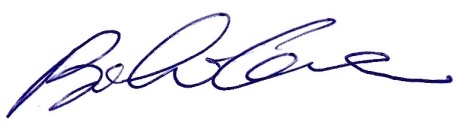            (Bianchi Cesa